2023年黄岩区公开招聘中小学教师面试考生须知黄岩区教育局人事科2023年6月面试时间、地点1.时间：2023年6月4日，上午7:20前到场（7:20校门关闭，逾期视为放弃面试）。2.地点：黄岩区第一职业技术学校南校区（黄岩区朱砂街151号）。特别提醒：面试6月4日上午7:20前，各考生务必准时到达各待试室报到抽签，逾期视为放弃面试（校门口7:00放行，7:20关门）。面 试 工 作 流 程 表注：如因天气变化或实际需要，评委需作流程变更的，以评委要求为准.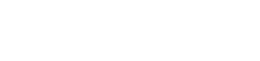 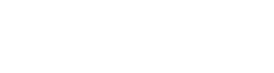 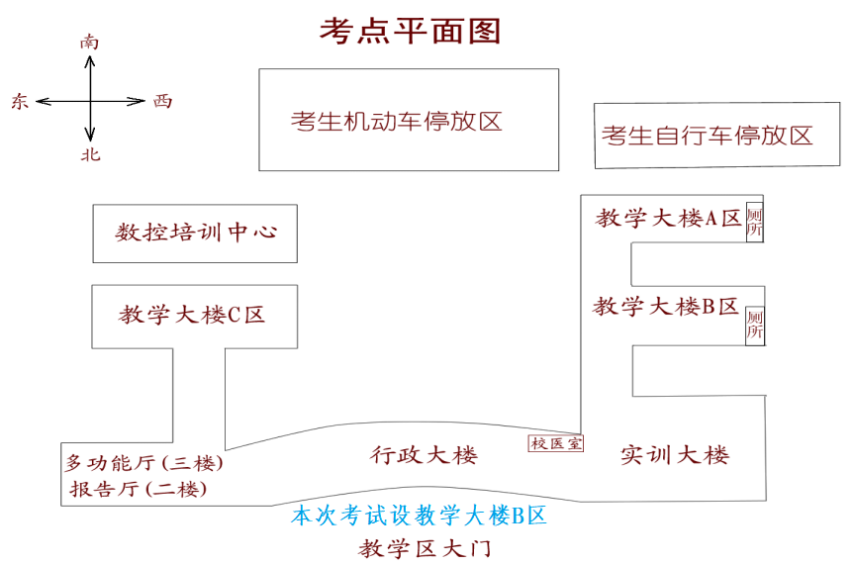 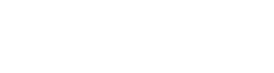 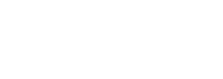 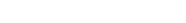 考生面试须知考生须凭准考证、本人有效身份证件(居民身份证、护照、社保卡或公安部门出具带照片的身份证明原件)于当天7:20（校门关闭）前到面试考点，并根据相关示意图（附后）直达指定待试室报到，由待试室工作人员核对身份。逾期不到，视作放弃面试。考生报到后,须关闭所有通讯、上网工具等,手机放入指定小信封并写上岗位及本人姓名后交由面试工作人员统一保管（特别提醒：含通讯功能的电子手表务必上交）。除笔外，严禁将手机等无线通讯工具、电子存储记忆录放设备、参考书及备课资料等违禁物品带入备课室与面试室，否则将取消面试资格，成绩计零分。K组（中小学体育岗位）考生面试所需器材由面试组织方统一提供；3.考生以抽签的方式确定面试顺序号，待试室工作人员组织抽签工作。抽签顺序号统一贴在前胸左侧。考生应服从工作人员管理，配合工作人员核实身份、抽签、签名、引导等。待试室及面试室禁止吸烟、喧哗。
    4.考生凭面试顺序号在工作人员引导下至备课室备课，备课时间为60分钟。备课室提供草稿纸，考生可对思考的问题作简要的记录。备课结束后，考生将课题与草稿纸一并带出备课室，直达面试室。5.考生凭面试顺序号在工作人员引导下进入指定面试室，A-H组进行模拟上课（10分钟）。K组（中小学体育岗位）考生逐个完成模拟上课（10分钟）后，再逐个由工作人员分别引导至场地参加技能测试（10分钟）。考生进入面试室后,应向评委通报并展示本人面试顺序号,并取站式。面试时考生不得报出姓名和工作单位，也不得要求评委解释题目。各项技能测试连续完成，中间不休息。考生须将个人物品放在指定位置，除在备课室准备的备课资料外，参考书等其他个人物品一律不得带进面试室或面试场地，否则以作弊论处。6.考生面试完毕后按照工作人员指引径直离开面试室，凭面试顺序号至成绩告知室等候面试成绩并取回通讯工具。严禁返回面试场地或待试室，整个面试过程不走回头路。面试成绩由工作人员告知，考生签名确认后应径直离开考点，不得在考点附近逗留，不得打听他人考试成绩信息。
    7.考生未经允许不得擅自离开待试室，上洗手间须征得工作人员同意并由工作人员陪同前往。如违反面试规定，扰乱考场秩序及其他影响面试工作公正性或面试正常开展行为的，按考试违纪违规行为处理。8.中午11:00时左右为用餐时间，各组候试考生统一在待试室用餐后下午继续进行面试，候试考生用餐期间不得离开待试室。技 能 测 试 形 式面试场地示意图面试场地示意图面试场地示意图面试场地示意图面试场地示意图面试场地示意图面试场地示意图教学大楼B区5楼B-505B-503B-502B-501教学大楼B区5楼待试室一（A/B组)(A) 02中小学语文A(B) 03中小学语文B04中小学语文C待试室二(C/D组）(C) 05 中小学数学 A（D)06 中小学数学 B07 中小学数学 C待试室三（E/F组）08中小学英语 A09 中小学英语 B10中小学科学 A11中小学科学 B待试室四（G/H/K组）(G) 01 中学历史15 历史与社会A/16 历史与社会 B(H)17环境设计/全科(K)12中小学体育A13 中小学体育B/14 中小学体育 C教学大楼B区4楼B-405B-404B-403B-402B-401教学大楼B区4楼备课室一(A/B组）(A) 02中小学语文A(B) 03中小学语文B04中小学语文C备课室二(C/D组）(C) 05 中小学数学 A（D)06 中小学数学 B07 中小学数学 C备课室三（E/F组）08中小学英语 A09 中小学英语 B10中小学科学 A11中小学科学 B备课室四（G/H/K组）(G) 01 中学历史15 历史与社会A/16 历史与社会 B(H)17环境设计/全科(K)12中小学体育A13 中小学体育B/14 中小学体育 C教学大楼B区3楼B-305B-304B-303B-302教学大楼B区3楼面试室A组02 中小学语文 A面试室C组05中小学数学 A面试室E组08中小学英语09 中小学英语面试室F组10中小学科学 A11中小学科学 B教学大楼B区2楼B-205B-204B-203B-202B-201教学大楼B区2楼面试室B组03 中小学语文 B04中小学语文 C面试室D组06 中小学数学 B07 中小学数学 C面试室H组17环境设计/全科面试室G组01 中学历史15 历史与社会A16 历史与社会 B教学大楼B区1楼B-105B-104B-103B-102操场教学大楼B区1楼面试室K组（模拟上课）12中小学体育A13 中小学体育B14 中小学体育 C面试室K组（技能测试）12中小学体育A13 中小学体育B14 中小学体育 C教学大楼B区1楼成绩告知室：校门口展厅成绩告知室：校门口展厅测试学科岗位序号测试项目成绩占比测试时间具体说明中小学体育121314队列队形10%10分钟逐项连贯完成考生按照课堂组织教学的要求完成中小学体育121314蹲踞式跳远20%10分钟逐项连贯完成现场提供器材，考生完成动作要领讲解和动作示范中小学体育121314乒乓球正手发球20%10分钟逐项连贯完成现场提供器材，考生完成动作要领讲解和动作示范中小学体育121314足球脚内侧拨球20%10分钟逐项连贯完成现场提供器材，考生完成动作要领讲解和动作示范